Swayham P DasClass VII AKendriya Vidyalaya RajkotAt the tender age of 13 years, Swayham P Das has achieved few things which many of the children and parents are vied for.He has represented India in 12 International Chess tournaments and participated around 25 National Chess events. His achievements are given below:-His biggest achievement so far is winning GOLD MEDAL (Under 8 years) in Commonwealth Chess Championship held in Sri Lanka in 2016. He brought Two Bronze medals in Standard and Blitz Chess (Under 10 years) in Western Asia Youth Chess Championship 2018 held in Tashkent, Uzbekistan. He brought laurels for the Country when he became the 2nd Runner-up of Team Standard Games in Open Under 10 Category in the Asian Youth Chess Championship 2018.BRONZE Medal in Asian Youth Chess Championship (Team Category under 10) in Thailand.He is FOUR times Gujarat State Champion, TWO times First Runner Up, TWO times Second Runner Up in Gujarat State in different age categories since 2015. At present, he is playing Worldwide School Chess Tournament in Dubai from 24th Nov 30 Nov 2021 as a Gujarat State Chess Association School team. Gujarat Team is one of the 12 finalists out of 290 school teams participated all over the world played online.He has the aspiration to become the Grand Master in Chess and excel.Apart from the sports activity, he authored two books in last one years which are published on Amazon.1. The Kingdom of Magic; the Ruby of Life and 2. The Mystery of Southern Glacier at such an early age which talks about his excellence and makes KV RAJKOT feel proud.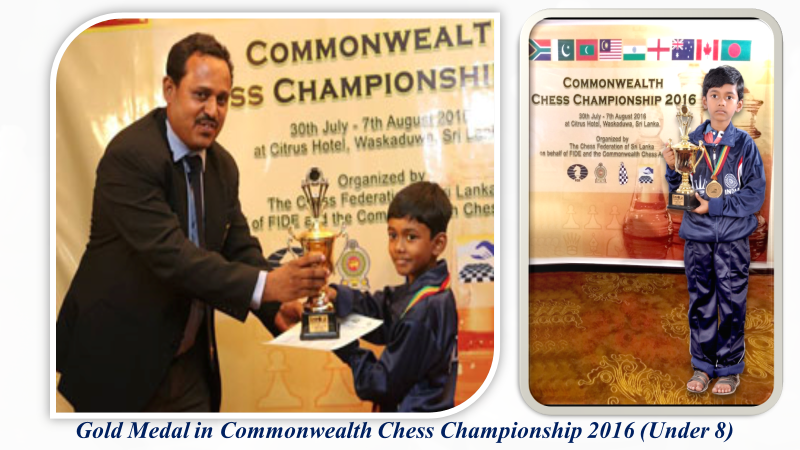 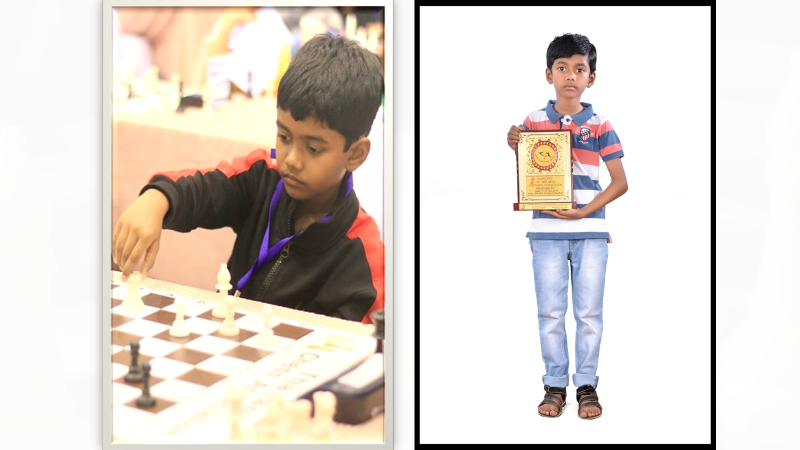 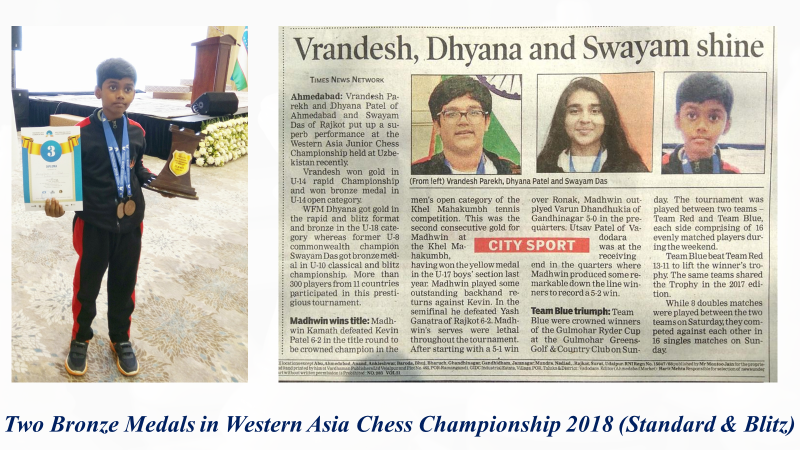 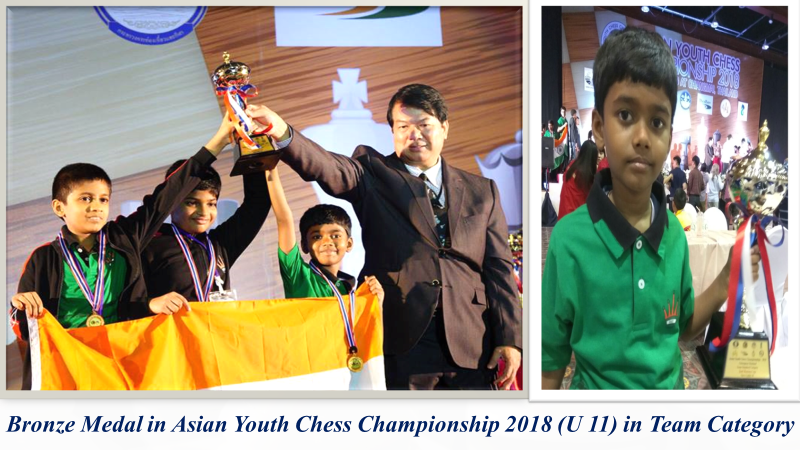 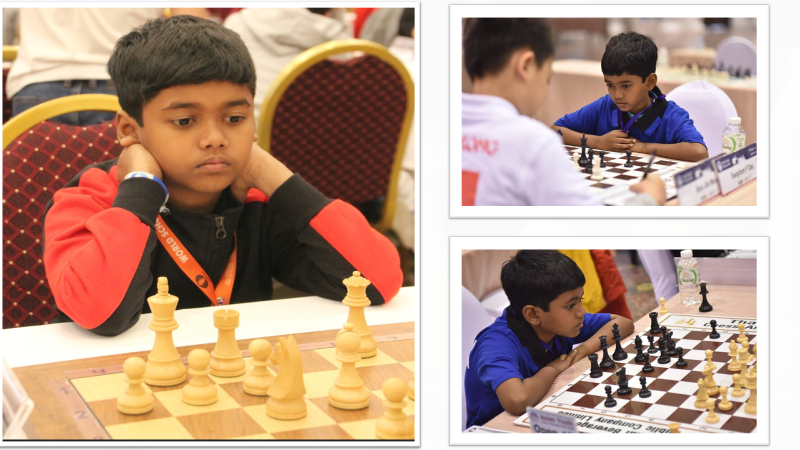 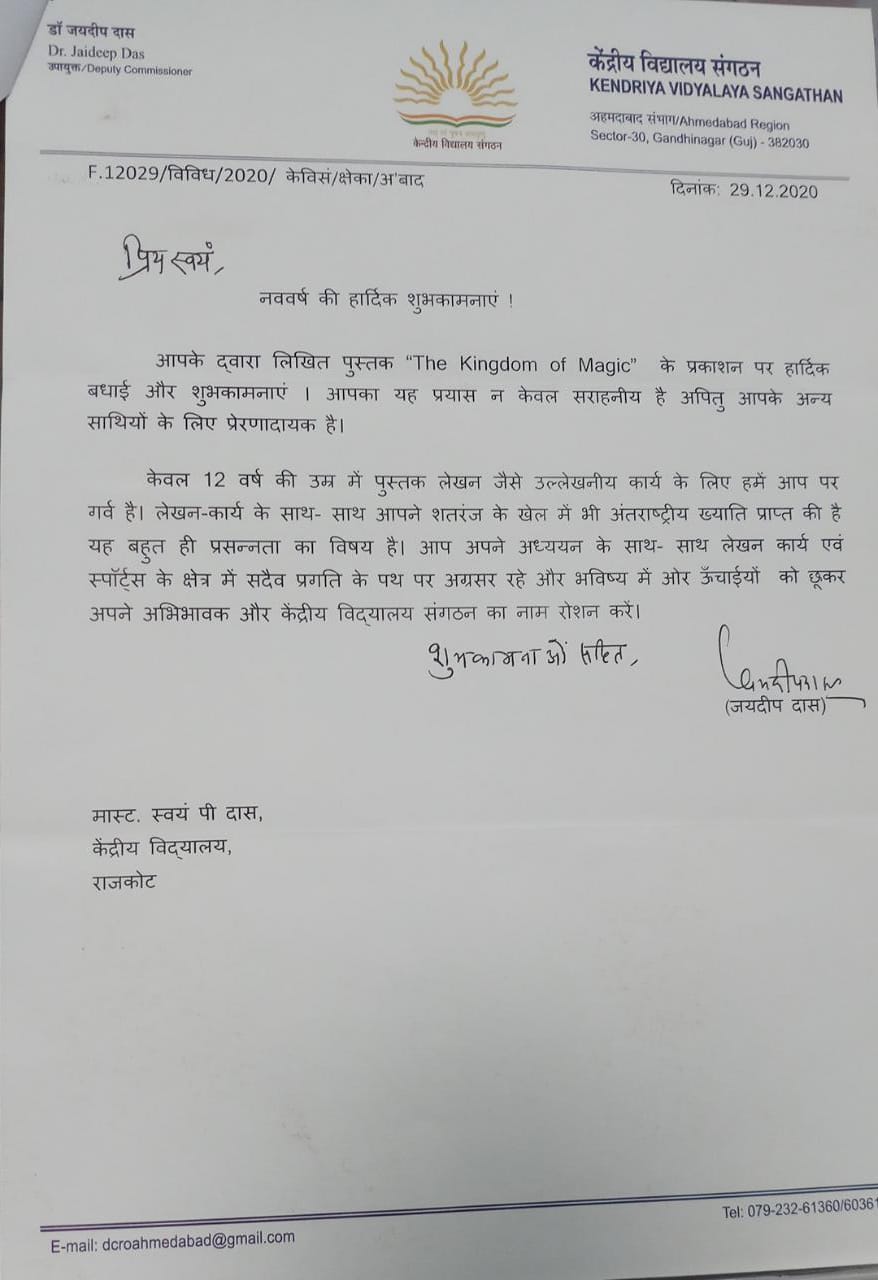 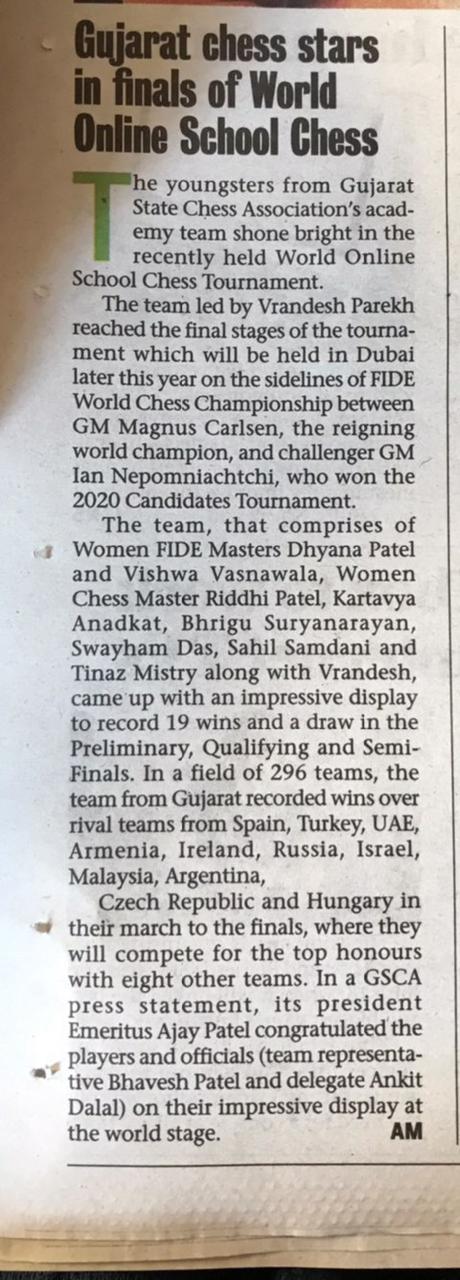 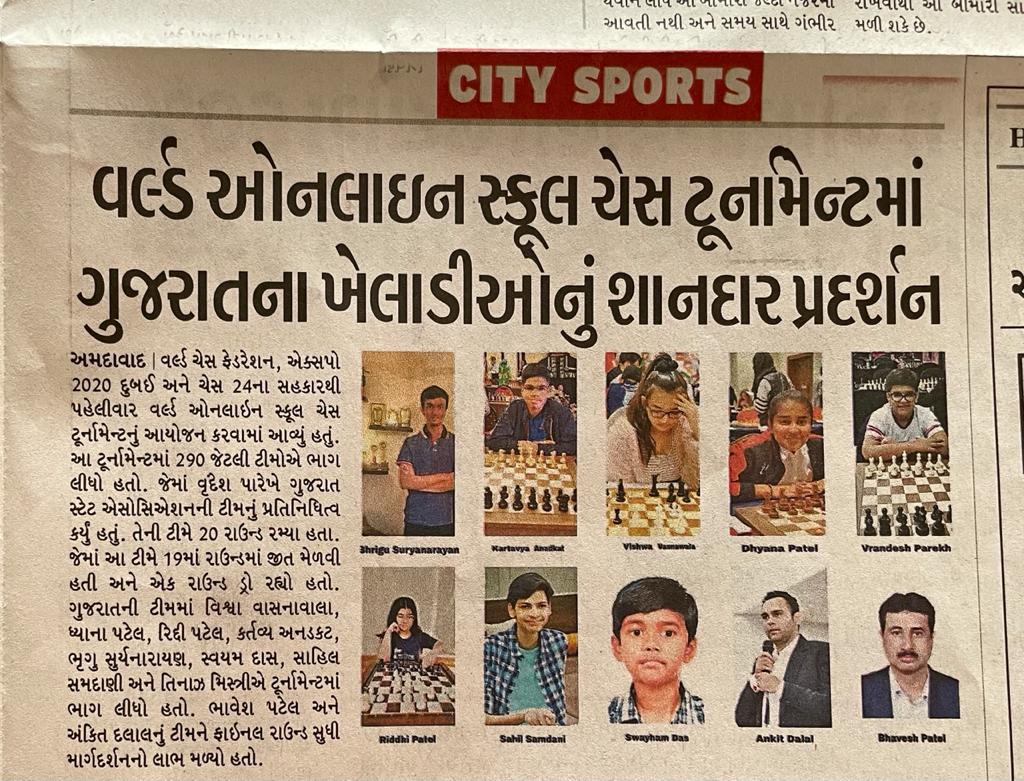 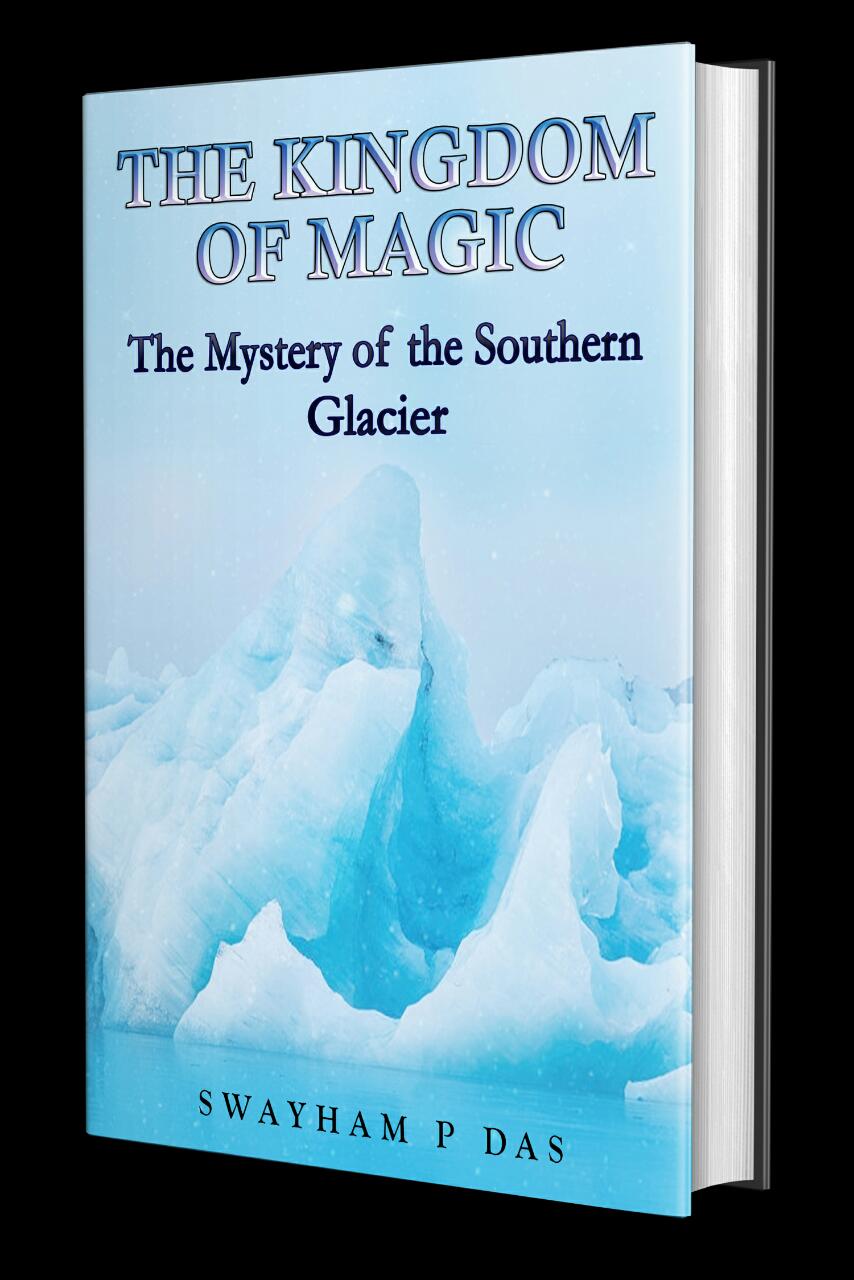 